EVALUATION SURVEYS 
Welcome Page and Instructions1. Educators and Facilitators will be provided the welcome page and instructions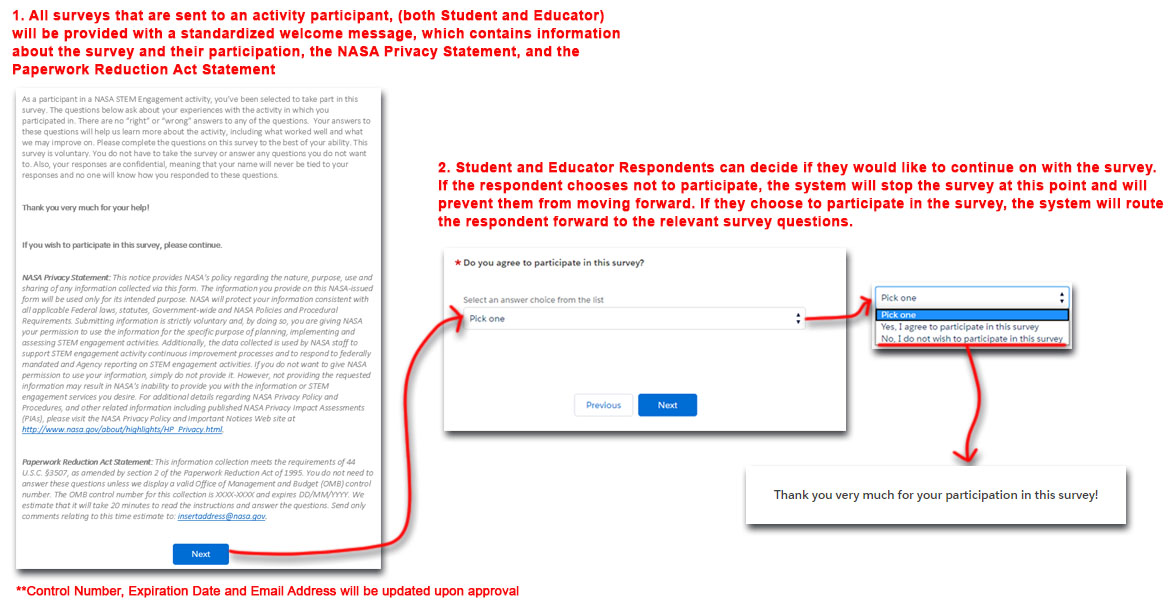 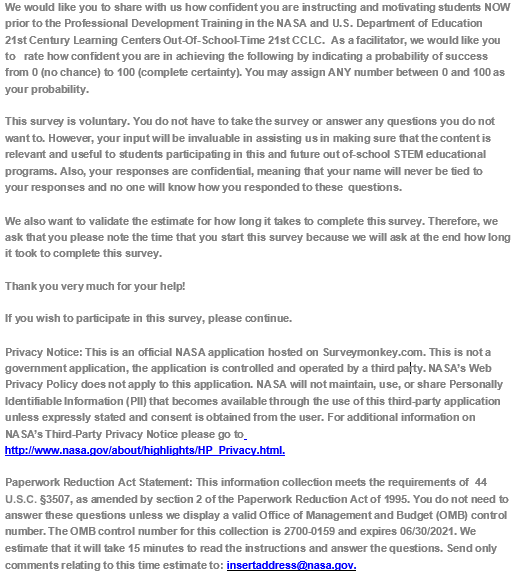 Pre-Training (Facilitator Confidence) Survey – Survey Questions








 




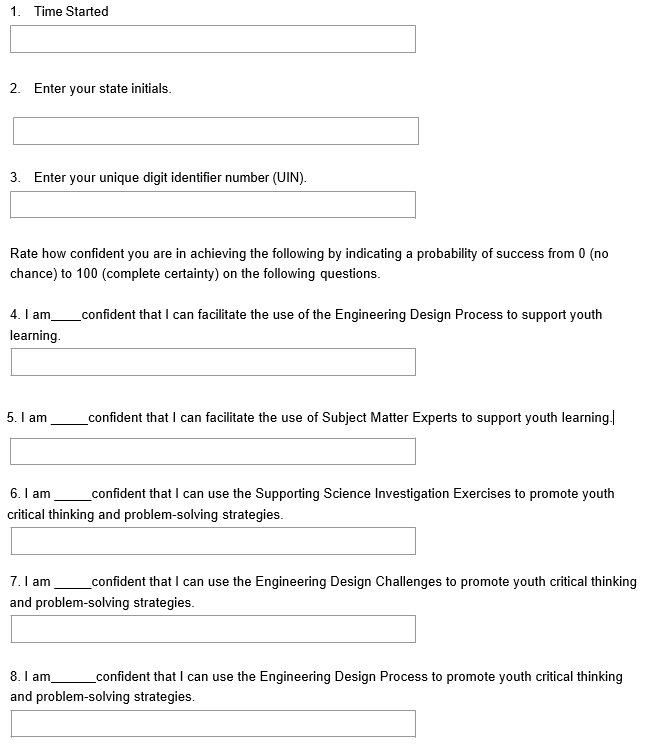 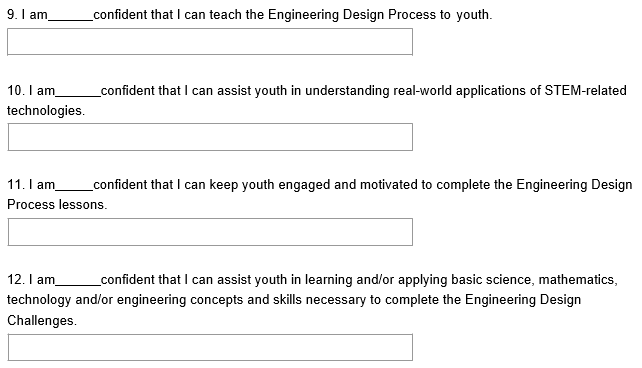 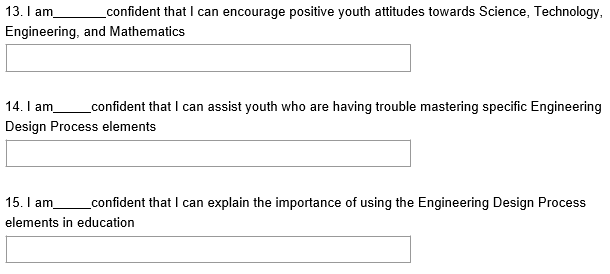 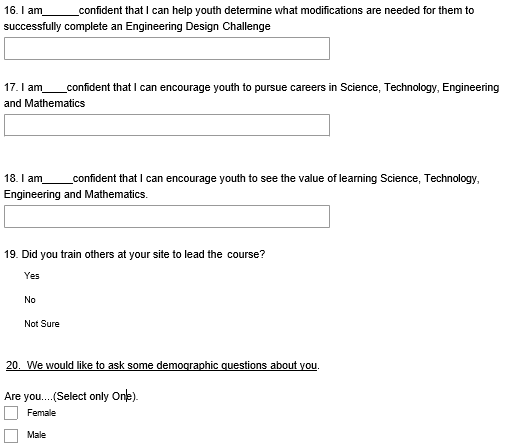 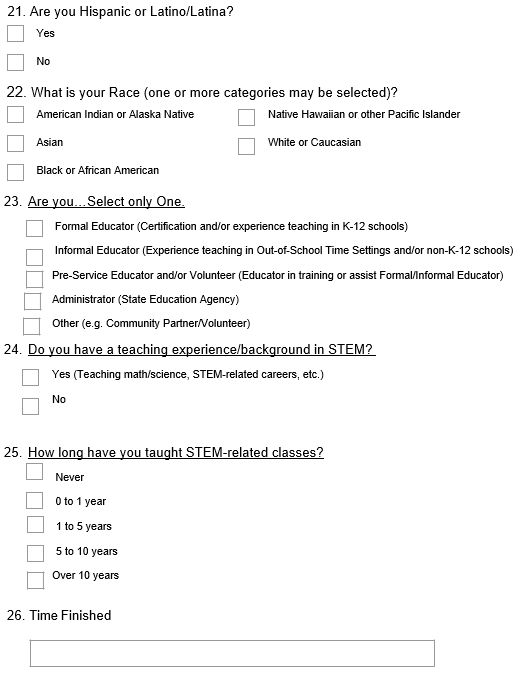 